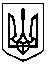 КРАСНОКУТСЬКА СЕЛИЩНА РАДА БОГОДУХІВСЬКОГО РАЙОНУ ХАРКІВСЬКОЇ ОБЛАСТІВІДДІЛ   ОСВІТИ, МОЛОДІ ТА СПОРТУН А К А З29.03.2021                                      Краснокутськ                                          № 82Про підсумки проведення творчогофестивалю «Таланти твої, Краснокутщино!»На виконання Законів України «Про сприяння соціальному становленню та розвитку молоді в Україні», «Про позашкільну освіту», Програми економічного і соціального розвитку Краснокутської селищної територіальної громади на 2021 рік, затвердженої рішенням ІІІ сесії VIII скликання від 22.12.2020 № 63-VIII (зі змінами), Календарного плану реалізації проєктів і заходів у молодіжній сфері та сфері національно-патріотичного виховання на 2021 рік, затвердженого наказом відділу освіти, молоді та спорту Краснокутської селищної ради від 09.03.2021  № 76, наказу відділу освіти, молоді та спорту Краснокутської селищної ради від 22.03.2021 № 77 «Про організацію та проведення творчого фестивалю «Таланти твої, Краснокутщино!»», враховуючи протокол результатів оцінювання, керуючись Законом України «Про місцеве самоврядування в Україні»,                        н а к а з у ю:1. Нагородити дипломами відділу освіти, молоді та спорту Краснокутської селищної ради переможців творчого фестивалю «Таланти твої, Краснокутщино!» (додаток 1).2. Контроль за виконанням даного наказу залишаю за собою.Начальник відділу освіти, молоді та спорту                                                                          Тетяна КРАЛЯВізи:Додаток 1до наказу відділуосвіти, молоді та спортувід 29.03.2021 № 82Список переможців  творчого фестивалю «Таланти твої, Краснокутщино!»Софія НОСКОВА – солістка Качалівського сільського будинку культури  Краснокутської селищної ради (пісня «Це весна»);Танцювальний колектив «DREAM TEAM» КЗ «Краснокутський будинок культури» Краснокутської селищної ради Богодухівського району Харківської області, молодша група (танець «Драйв»);Марина СТАРЧЕНКО – солістка Дублянського сільського клубу Краснокутської селищної ради (пісня «Намалюй»);Вокальний колектив «ЗОРЕЦВІТ» Пархомівського сільського будинку культури -2 Краснокутської селищної ради (пісня «Прийшла весна»);Студія танцю «ФЕЄРІЯ», середня група (танець «Начинаем концерт»;Студія танцю «ФЕЄРІЯ», середня група (танець «Жага швидкості»);Танцювальний колектив «DREAM TEAM» КЗ «Краснокутський будинок культури» Краснокутської селищної ради Богодухівського району Харківської області, середня група (танець «Shot»);Танцювальний колектив «ВЕСЕЛКА» Любівського сільського будинку культури Краснокутської селищної ради (танець «Любівські викрутаси»);Дар’я СОКОЛОВСЬКА – солістка КЗ «Краснокутський будинок культури» Краснокутської селищної ради Богодухівського району Харківської області (пісня «Вітрила»); Марія ДЗЮБА – солістка КЗ «Краснокутський будинок культури» Краснокутської селищної ради Богодухівського району Харківської області (пісня «Проліски»); Каріна ГОТВЯНСЬКА – солістка КЗ «Краснокутський будинок культури» Краснокутської селищної ради Богодухівського району Харківської області (пісня «Лайф»); Олександр СРІБНИЙ – учень народного відділу по класу  гітари КЗПМО Краснокутської селищної ради «Краснокутська школа мистецтв»; ТЕАТР МОД закладу професійної (професійно-технічної) освіти «Богодухівський регіональний центр професійної освіти Харківської області» (колекція «Сяйво істини»); ТЕАТР «СТЕМ» закладу професійної (професійно-технічної) освіти «Богодухівський регіональний центр професійної освіти Харківської області» (естрадна мініатюра «Математика-наука для молодих»); Вокальний дует «ПЕРЛИНИ» Пархомівського сільського будинку культури-2 Краснокутської селищної ради (пісня «Полум’я кохання»); Галина ПОНОМАРЕНКО – солістка В’язівського сільського будинку культури Краснокутської селищної ради (пісня «Дарую вам пісню»); Любов ГОНЧАРЕНКО – солістка Колонтаївського сільського будинку культури Краснокутської селищної ради (пісня «Черемшина»); Жіночий вокальний ансамбль «ВОДОГРАЙ» Городнянського сільського будинку культури Краснокутської селищної ради (пісня «Українське попурі»); Вокальне тріо «ЧАРІВНІСТЬ» Пархомівського сільського будинку культури-2 Краснокутської селищної ради (пісня «Посміхалися»); Народний аматорський вокальний ансамбль «СЛОБОЖАНОЧКА» Пархомівського сільського будинку культури-2 Краснокутської селищної ради (пісня «Дві голубки»); Михайло ПАНЧЕНКО – викладач народного відділу КЗПМО Краснокутської селищної ради «Краснокутська школа мистецтв» (музична мініатюра «Веселий інтервал»); Танцювальний колектив «ГРОТЕСК» Козіївського сільського будинку культури  Краснокутської селищної ради (танець «Суперзірки»); Танцювальний колектив «ГРОТЕСК» Козіївського сільського будинку культури Краснокутської селищної ради (танець «Запальні бурундуки»). Танцювальний колектив «ГРОТЕСК» Козіївського сільського будинку культури Краснокутської селищної ради (танець «Українська полька»). Танцювальний колектив «ГРОТЕСК» Козіївського сільського будинку культури Краснокутської селищної ради (танець «Вальс»).Заступник начальника відділу В. КОЛОНТАЄВСЬКАЮрисконсульт групи по господарському обслуговуванню відділу А. ЗАМУРЕЙГоловний спеціаліст (розробник)                 В. ДМИТРЮК